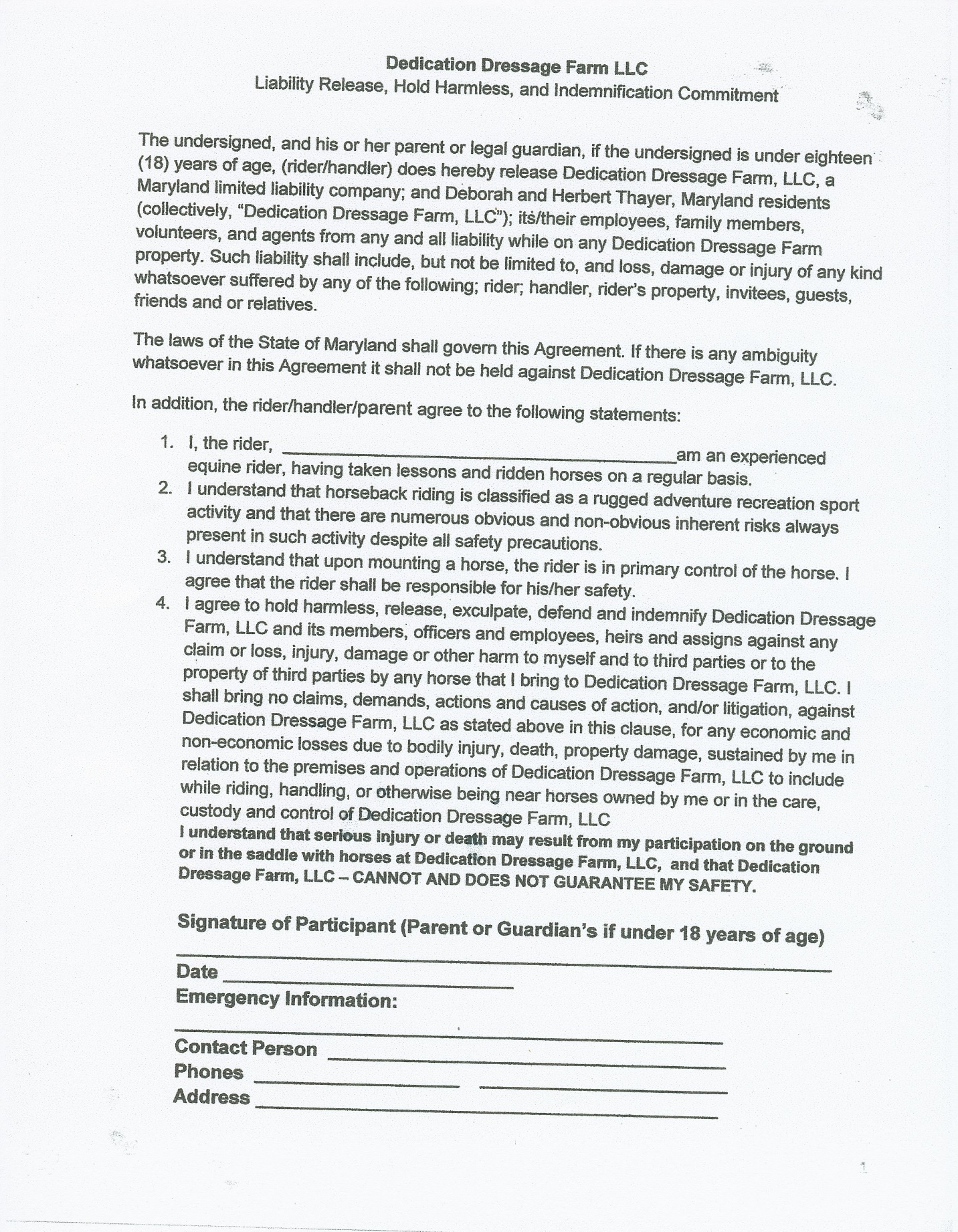 Other Information: Name of Horse’s boarding Facility: ___________________________________
Address: ________________________________________________________